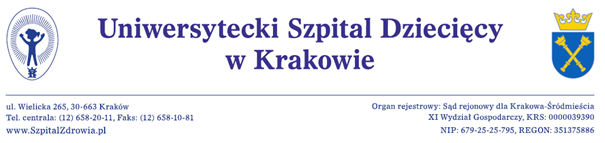 Kraków dnia 16.06.2020 r.WykonawcyStrona internetowa: bip.usdk.plDotyczy: postępowania o udzielenie zamówienia publicznego Dostawa ściereczek, nakładek do mopa, fartuchów i myjek – 3 zadania. Numer postępowania: EZP-271-2-128/PN/2019 r.ODPOWIEDZI NA PYTANIA DOTYCZĄCE TREŚĆI SIWZZamawiający udziela poniżej odpowiedzi na wniesione zapytania i wnioski o wprowadzenie zmian do specyfikacji istotnych warunków zamówienia.PYTANIE 1: 1. Czy Zamawiający w celu potwierdzenia, że zaproponowany w ofercie produkt odpowiada wymaganiom zawartym przez Zamawiającego w opisie przedmiotu zamówienia, wymagał będzie próbek ścierek opisanych w poz 1 zadanie 1 ( ścierka opisana w SIWZ w stanie "suchym" jest sztywna, co organoleptycznie potwierdza że jest powleczona PVA ( wymóg w SIWZ),  oraz pisemnego potwierdzenia przez producenta odnośnie powleczenia PoliWinylo-Alkoholem. Odpowiedź -WyjaśnienieZgodnie z SIWZ.
PYTANIE 2
2.  Czy Zamawiający zmieni zapis  paragrafu 6 ust. 1 pkt A z zapisu:"(...) 10 % maksymalnej  wartości umowy brutto (...)" na zapis:
"(...)10%niewykorzystanej części umowy brutto (...)"?Odpowiedź-WyjaśnienieZamawiający podtrzymuje zapisy SIWZ.PYTANIE 3 
3. Czy Zamawiający zmieni zapis  paragrafu 6 ust. 1 pkt B i pkt C z zapisu:"(...) 2 % wartości brutto niezrealizowanej w terminie dostawy/reklamowanego przedmiotu umowy  (...)" na zapis:
"(...) 0,5 % wartości brutto niezrealizowanej w terminie dostawy/reklamowanego przedmiotu umowy (...)"? 

Odpowiedź-WyjaśnienieZamawiający podtrzymuje zapisy SIWZ.Równocześnie zamawiający  zmienia  treści SIWZ.ROZDZIAŁ XIII ppkt3 ZAWARTOŚĆ OFERTY pkt 6 otrzymuje nowe brzmienie: Próbki oferowanych wyrobów muszą zostać złożone w trwale zamkniętym opakowaniu wraz z ofertą lub osobnym opakowaniu na którym należy umieścić opis:Uniwersytecki Szpital Dziecięcy w Krakowieul. Wielicka 265, 30-663 KrakówPróbki do przetargu prowadzonego w trybie przetargu nieograniczonego na DOSTAWĘ ŚCIERECZEK, NAKŁADEK DO MOPA, FARTUCHÓW I MYJEK 3 ZADANIA   nr postępowania EZP-271-2-128/PN/2019  PRÓBKI  ZADANIE ……….NIE OTWIERAĆ PRZED: 25.06.2020 r.  GODZ. 10.30PRÓBKIZamawiający wymaga w ramach oferty dostarczenia próbek:Zadanie 2- min 5 szt Zadanie  3- min 2 szt Próbki oferowanych wyrobów stanowią wymagany załącznik do oferty na podstawie których zostanie dokonana ocena w kryterium „Jakość” oraz będą stanowić wzory na etapie realizacji umowy dostawy- należy dołączyć:Spis próbek z podaniem producenta i numerem katalogowym.Każda próbka powinna być oznaczona numerem zadania i pozycji, której dotyczy.Próbki powinny być zapakowane w jednostkowe opakowania handlowe.Próbki oferowanych wyrobów powinny być umieszczone w zamkniętym opakowaniu zbiorczym (kartonie, torebce foliowej, kopercie itp.), oznakowanym nazwą wykonawcy.Dokumenty potwierdzające spełnienie warunków udziału i brak podstaw do wykluczenia w terminie złożenia oferty - w oryginale: oświadczenie  własne według wzoru stanowiącego załącznik nr 5 do SIWZ o którym mowa 
w Rozdziale VIII pkt.1.  SIWZ.  ROZDZIAŁ XIV pkt 1 – SIWZ  - MIEJSCE ORAZ TERMIN SKŁADANIA I OTWARCIA OFERT otrzymuje nowe brzmienie:Ofertę należy złożyć w zamkniętej kopercie do dnia 25.06.2020r. do godz. 10:30 w siedzibie Zamawiającego Kraków ul. Wielicka 265 na Dziennik Podawczy (pokój KO-22 budynek Rehabilitacja) z adnotacją: dla Działu Zamówień Publicznych.ROZDZIAŁ XIV pkt 4 – SIWZ  otrzymuje nowe brzmienie:4. Otwarcie złożonych ofert nastąpi w dniu 25.06.2020 r. Sesja otwarcia ofert rozpocznie się o godz. 10:45 w siedzibie zamawiającego pok. 2H-06b – Dział Zamówień Publicznych. Pozostałe zapisy SIWZ  bez zmian Z poważaniemZ-ca Dyrektora ds. Lecznictwa Lek. med. Andrzej Bałaga 